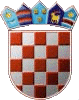 OPĆINA SIKIREVCIVODIČ ZA GRAĐANE PRORAČUN OPĆINE SIKIREVCI ZA 2023. GODINUI PROJEKCIJE ZA 2024. I 2025. GODINUUVODNA RIJEČ NAČELNIKAProračun je temeljni financijski dokument općine koji sadrži plan prihoda i rashoda za jednu proračunsku godinu, te projekcije za sljedeće dvije godine.  Budući da se često mijenjaju Zakoni, Pravilnici potrudili smo se što bolje objasniti osnovne propise i pojmove. Želimo da uz pomoć ovog Vodiča sami shvatite suštinu proračuna, odnosno proračunskog planiranja. U cilju što bolje transparentnosti  svrha je omogućiti javnosti sudjelovanje u donošenju proračuna, njegovo razumijevanje i uravnoteženost.Iz Proračuna se može saznati:Koji su i u kojim iznosima planirani prihodi OpćineKoliki su ukupni rashodi OpćineŠto sve financira OpćinaKoliko se novaca troši na funkcioniranje redovnog rada OpćineKoliko se novaca izdvaja za predškolski odgoj i obrazovanje, te socijalnu skrb Koliko se novca izdvaja za rad udrugaKoliko se troši na održavanje  i izgradnju komunalne infrastruktureKoji su najveći i najbitniji projekti u tijeku itd…ŠTO JE PRORAČUN I KAKO SE DONOSI?Proračun je temeljni financijski akt kojim se procjenjuju prihodi i primici te utvrđuju rashodi i izdaci Općine Sikirevci, a koje donosi Općinsko vijeće. Donosi se za proračunsku godinu, a to je razdoblje od  01. siječnja do 31. prosinca. Proračun sadrži i projekcije prihoda i primitaka te rashoda i izdataka za naredne dvije godine. (Zakon o proračunu, Narodne novine 144/21).Proračun se prema Zakonu mora donijeti najkasnije do konca tekuće godine za iduću godinu prema prijedlogu kojega utvrđuje načelnik i dostavlja predstavničkom tijelu do 15. studenog tekuće godine na usvajanje.Ako se proračun ne donese u roku obavlja se: privremeno financiranje (u trajanju najduže 3 mjeseca), raspuštanje Općinskog vijeća i prijevremeni izbori za Općinsko vijeće.SADRŽAJ PRORAČUNAOPĆI DIO –sastoji se od Računa prihoda i rashoda i Računa financiranja koji obuhvaćaju prihode i primitke te rashode i izdatke po vrstamaPOSEBNI DIO – sastoji se od plana rashoda i izdataka iskazanih po razdjelima, i programima, odnosno aktivnostima/projektima  koji se planiraju financirati.Važno je znati!!Jedno od najvažnijih načela proračuna je da isti mora biti uravnotežen: ukupna visina planiranih prihoda mora biti jednaka ukupnoj visini planiranih rashoda, uz raspoređivanje viška ili manjka iz prethodnih godina.Proračun se može mijenjati tijekom proračunske godine Izmjenama i dopunama Proračuna Općine Sikirevci, koje također donosi Općinsko vijeće.Ukoliko se tijekom proračunske godine povećaju rashodi i/ili izdaci, a smanje prihodi i/ili primici zbog nastanka novih obveza za Proračun ili promjena gospodarskih kretanja, Općinski načelnik može obustaviti izvršavanje pojedinih rashoda i/ili izdataka.PRIHODI I PRIMICIODAKLE NOVAC DOLAZI U PRORAČUN:Općina Sikirevci u Proračunu za 2023. godinu planira sljedeće prihode i primitke:-  prihodi od poreza                                                                            476.600,00 €-  pomoći iz inozemstva i od subjekata unutar općeg  pror.            1.792.100,00 €-  prihod od imovine						                 125.700,00 €-  prihodi od upravnih i administrativnih pristojbi, pristojbi po   posebnim propisima i naknada                                                       88.000,00 €- prihodi od prodaje proizvoda i robe te pruženih usluga   i prihodi od donacija                              			                    4.000,00 €- prihodi od prodaje neproizvedene dugotrajne imovine	                  26.500,00 €- prihodi od prodaje proizvedene dugotrajne imovine		          1.400,00 €- primici od kredita i zaduživanja                                                       265.400,00 €- višak prihoda                                                                                    119.500,00 €		           UKUPNO:									   2.899.200,00 €PROJEKTI I AKTIVNOSTI PLANIRANI U PRORAČUNU(NA ŠTO SE NOVAC TROŠI) U proračunu Općine Sikirevci planirani su sljedeći rashodi i izdaci:-Rashodi za zaposlene (uključeni  zaposlenici ZAŽELI, JAVNI RADOVI)           202.500,00 €                                                          -Materijalni rashodi                                                                       475.900,00 €-Financijski rashodi 						                   21.400,00 €-Pomoći dane u inozemstvo i unutar općeg proračuna	                        200,00 €-Naknade građanima i kućanstvima 				         38.100,00 €-Ostali rashodi								       209.800,00 €-Rashodi za nabavu neproizvedene dugotrajne imovine                   2.700,00 €-Rashodi za nabavu proizvedene dugotrajne imovine		    1.837.200,00 €-Rashodi za dodatna ulaganja na nefinancijskoj imovini                31.800,00 €-Izdaci za otplatu glavnice primljenih kredita i zajmova                79.600,00 €SVEUKUPNO:                                                                    2.899.200,00 €                                                                    															      VAŽNI PROJEKTI U 2023. GODINIProjekti :- završetak izgradnje objekta za Dječji vrtić-izgradnja Kulturnog centra ETNO KUĆA u Sikirevcima-rekonstrukcija i izgradnja  nerazvrstanih cesta u oba naselja-izgradnja parkirališta ispred objekata ambulante u Sikirevcima i Jarugama-nastavak izgradnje vodovodne mreže- izgradnja plinske mreže-izgradnja pješačkih staza u oba naselja-uređenje groblja na području općinePomoć građanima, kućanstvima i udrugama:  Jednokratne financijske  pomoći u obiteljima i samcima Jednokratne financijske pomoći socijalnim obiteljima za stanovanjeJednokratne financijske pomoći u nabavi ogrijeva Kontinuitet financiranja i provođenja aktivnosti: “Pomoć u kući za osobe  starije životne dobi”, program ZAŽELI Jednokratne financijske pomoći studentimaNaknade za novorođenčad Sufinanciranje projekata i programa udrugaFinanciranje radnih bilježnica i likovnih mapa za osnovnu školuSufinanciranje sportaOstale tekuće donacije-nagrade učenicimaSufinanciranje vatrogasne opremeSufinanciranje socijalnih programaSufinanciranje vjerskih zajednicaSufinanciranje vatrogasne zajednice, Crvenog križa, Civilne zaštite, Hrvatske gorske službe spašavanja-Ostali radovi:-rekonstrukcija i održavanje javne rasvjeta-održavanje javnih površina i dječja igrališta- održavanje mjesnih groblja općine- održavanje divljih deponija- održavanje zimske službe- održavanje parkova-hortikulturne djelatnosti-održavanje nerazvrstanih cesta-dodatna ulaganja na građevinskim objektima u vlasništvu općineVAŽNI KONTAKTI I KORISNE INFORMACIJEPravo na pristup informacijama:http://www.opcina-sikirevci.hrKONTAKT: 035/481-215E-mail: opcina.sikirevci@gmail.comAdresa: Općina Sikirevci, Sikirevci, Ljudevita Gaja 4/a		Izradila:Gordana Lešić                                                  Općinski načelnik:Josip Nikolić, dipl.ing.drv.Prikaz plana proračuna - Prihodi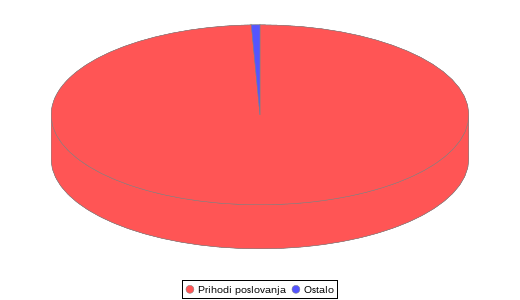 Prikaz plana proračuna - PrihodiPrikaz plana proračuna - PrihodiPrikaz plana proračuna - PrihodiPrikaz plana proračuna - PrihodiPrikaz plana proračuna - PrihodiPrikaz plana proračuna - PrihodiPrikaz plana proračuna - PrihodiPrikaz plana proračuna - PrihodiPrikaz plana proračuna - PrihodiPrikaz plana proračuna - PrihodiPrikaz plana proračuna - PrihodiPrikaz plana proračuna - PrihodiPrikaz plana proračuna - PrihodiNaziv       Iznos €       Iznos €Prihodi poslovanja2.486.400,00 €2.486.400,00 €Prihodi od prodaje nefinancijske imovine     27.900,00 €     27.900,00 €Primici od zaduživanja                                                                265.400,00 €Višak prihoda-preneseni                                                              119.500,00 €                                                                                 Sveukupno:2.899.200,00 €Prikaz plana proračuna - IzdaciPrikaz plana proračuna - IzdaciPrikaz plana proračuna - IzdaciPrikaz plana proračuna - IzdaciPrikaz plana proračuna - IzdaciPrikaz plana proračuna - IzdaciPrikaz plana proračuna - IzdaciPrikaz plana proračuna - IzdaciPrikaz plana proračuna - IzdaciPrikaz plana proračuna - IzdaciPrikaz plana proračuna - IzdaciPrikaz plana proračuna - IzdaciPrikaz plana proračuna - IzdaciNaziv ProgramaNaziv ProgramaNaziv ProgramaNaziv ProgramaNaziv ProgramaNaziv ProgramaIznosIznosIznosIznosIznosIznosIznosPredstavnička tijela Predstavnička tijela Predstavnička tijela Predstavnička tijela Predstavnička tijela Predstavnička tijela          30.400,00 €         30.400,00 €         30.400,00 €         30.400,00 €         30.400,00 €         30.400,00 €         30.400,00 €Ured načelnika i JUO Ured načelnika i JUO Ured načelnika i JUO Ured načelnika i JUO Ured načelnika i JUO Ured načelnika i JUO         179.000,00 €        179.000,00 €        179.000,00 €        179.000,00 €        179.000,00 €        179.000,00 €        179.000,00 €Organizacija i provođenje zaštite i spašavanjaOrganizacija i provođenje zaštite i spašavanjaOrganizacija i provođenje zaštite i spašavanjaOrganizacija i provođenje zaštite i spašavanjaOrganizacija i provođenje zaštite i spašavanjaOrganizacija i provođenje zaštite i spašavanja          51.100,00 €          51.100,00 €          51.100,00 €          51.100,00 €          51.100,00 €          51.100,00 €          51.100,00 €Izgradnja komunalne infrastruktureIzgradnja komunalne infrastruktureIzgradnja komunalne infrastruktureIzgradnja komunalne infrastruktureIzgradnja komunalne infrastruktureIzgradnja komunalne infrastrukture      1.217.900,00 €      1.217.900,00 €      1.217.900,00 €      1.217.900,00 €      1.217.900,00 €      1.217.900,00 €      1.217.900,00 €Komunalna izgradnja-cestogradnja, javna rasvjetaKomunalna izgradnja-cestogradnja, javna rasvjetaKomunalna izgradnja-cestogradnja, javna rasvjetaKomunalna izgradnja-cestogradnja, javna rasvjetaKomunalna izgradnja-cestogradnja, javna rasvjetaKomunalna izgradnja-cestogradnja, javna rasvjeta        526.900,00 €        526.900,00 €        526.900,00 €        526.900,00 €        526.900,00 €        526.900,00 €        526.900,00 €Održavanja komunalne infrastruktureOdržavanja komunalne infrastruktureOdržavanja komunalne infrastruktureOdržavanja komunalne infrastruktureOdržavanja komunalne infrastruktureOdržavanja komunalne infrastrukture        315.500,00 €        315.500,00 €        315.500,00 €        315.500,00 €        315.500,00 €        315.500,00 €        315.500,00 €Otplata glavnice primljenih kredita i zajmova od kreditnih i ostalih financijskih institucija izvan javnog sektoraOtplata glavnice primljenih kredita i zajmova od kreditnih i ostalih financijskih institucija izvan javnog sektoraOtplata glavnice primljenih kredita i zajmova od kreditnih i ostalih financijskih institucija izvan javnog sektoraOtplata glavnice primljenih kredita i zajmova od kreditnih i ostalih financijskih institucija izvan javnog sektoraOtplata glavnice primljenih kredita i zajmova od kreditnih i ostalih financijskih institucija izvan javnog sektoraOtplata glavnice primljenih kredita i zajmova od kreditnih i ostalih financijskih institucija izvan javnog sektora          92.900,00 €          92.900,00 €          92.900,00 €          92.900,00 €          92.900,00 €          92.900,00 €          92.900,00 €Otplata glavnice primljenih kredita i zajmova od kreditnih i ostalih financijskih institucija izvan javnog sektoraOtplata glavnice primljenih kredita i zajmova od kreditnih i ostalih financijskih institucija izvan javnog sektoraOtplata glavnice primljenih kredita i zajmova od kreditnih i ostalih financijskih institucija izvan javnog sektoraOtplata glavnice primljenih kredita i zajmova od kreditnih i ostalih financijskih institucija izvan javnog sektoraOtplata glavnice primljenih kredita i zajmova od kreditnih i ostalih financijskih institucija izvan javnog sektoraOtplata glavnice primljenih kredita i zajmova od kreditnih i ostalih financijskih institucija izvan javnog sektoraZaštita okolišaZaštita okolišaZaštita okolišaZaštita okolišaZaštita okolišaZaštita okoliša        114.200,00 €        114.200,00 €        114.200,00 €        114.200,00 €        114.200,00 €        114.200,00 €        114.200,00 €Unapređenje poljoprivredeUnapređenje poljoprivredeUnapređenje poljoprivredeUnapređenje poljoprivredeUnapređenje poljoprivredeUnapređenje poljoprivrede          27.900,00 €          27.900,00 €          27.900,00 €          27.900,00 €          27.900,00 €          27.900,00 €          27.900,00 €Gospodarstvo i poduzetništvoGospodarstvo i poduzetništvoGospodarstvo i poduzetništvoGospodarstvo i poduzetništvoGospodarstvo i poduzetništvoGospodarstvo i poduzetništvo          33.200,00 €          33.200,00 €          33.200,00 €          33.200,00 €          33.200,00 €          33.200,00 €          33.200,00 €Socijalna zaštita i pomoć starim i nemoćnimSocijalna zaštita i pomoć starim i nemoćnimSocijalna zaštita i pomoć starim i nemoćnimSocijalna zaštita i pomoć starim i nemoćnimSocijalna zaštita i pomoć starim i nemoćnimSocijalna zaštita i pomoć starim i nemoćnim        202.600,00 €        202.600,00 €        202.600,00 €        202.600,00 €        202.600,00 €        202.600,00 €        202.600,00 €Socijalna zaštita i pomoć starim i nemoćnimSocijalna zaštita i pomoć starim i nemoćnimSocijalna zaštita i pomoć starim i nemoćnimSocijalna zaštita i pomoć starim i nemoćnimSocijalna zaštita i pomoć starim i nemoćnimSocijalna zaštita i pomoć starim i nemoćnimSport, kultura, udruga građana, vjerska zajednicaSport, kultura, udruga građana, vjerska zajednicaSport, kultura, udruga građana, vjerska zajednicaSport, kultura, udruga građana, vjerska zajednicaSport, kultura, udruga građana, vjerska zajednicaSport, kultura, udruga građana, vjerska zajednica        62.500,00 €        62.500,00 €        62.500,00 €        62.500,00 €        62.500,00 €        62.500,00 €        62.500,00 €Školsko obrazovanje-predškolski, osnovni, srednji, visoko i više                                      Školsko obrazovanje-predškolski, osnovni, srednji, visoko i više                                      Školsko obrazovanje-predškolski, osnovni, srednji, visoko i više                                      Školsko obrazovanje-predškolski, osnovni, srednji, visoko i više                                      Školsko obrazovanje-predškolski, osnovni, srednji, visoko i više                                      Školsko obrazovanje-predškolski, osnovni, srednji, visoko i više                                              45.100,00 €        45.100,00 €        45.100,00 €        45.100,00 €        45.100,00 €        45.100,00 €        45.100,00 €SVEUKUPNO:                                                                            2.899.200,00 €SVEUKUPNO:                                                                            2.899.200,00 €SVEUKUPNO:                                                                            2.899.200,00 €SVEUKUPNO:                                                                            2.899.200,00 €SVEUKUPNO:                                                                            2.899.200,00 €SVEUKUPNO:                                                                            2.899.200,00 €